Feughside Community Resilience  Plan Survey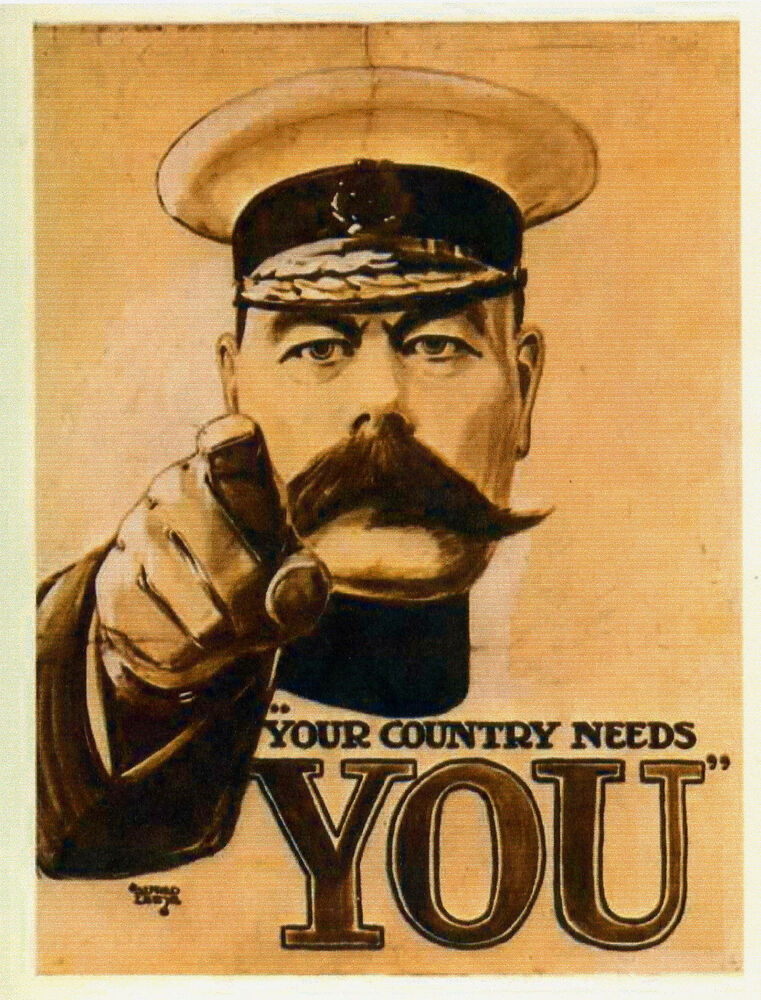 Will you volunteer to support Feughside Resilience? During the 2021/22 storm power cuts our community responded well but many people thought we could do better.  Neighbours did rally round to help each other but there was little coordination and some responses were duplicated and/or not well organised.  Communications (particularly from SSEN) were either absent, impossible or confused.   Feughside Community Council (FCC) and Strachan Hall Committee is developing a Resilience Plan to coordinate what we as a community can do to improve our response to future disruptions.   We are considering three main thrusts:Communication - a Resilience Buddy system for nine areas with addresses grouped by postcode.   The Resilience Buddy system will primarily enable communications with/without telephone/internet.Help for vulnerable members of the community.  In the event of an emergency, Resilience Buddies will have previously identified which addresses have vulnerable residents who may want help and will endeavour to contact them within 12 hours to arrange it.Installation of an emergency generator so Strachan Village Hall can become a hub providing:A place of shelter, warmth and lightCooking facilities, toilets, hot waterTelephone and Internet for work and to contact friends/relatives, emergency services, doctor etc.A focal point for residents generally and vulnerable residents in particular.We have been offered grant funding:Marr Area Committee approved an award of up to £5,000 from the Large Grant Scheme to Feughside Community Council  towards the cost of a generator and satellite phone for Strachan Hall.SSEN Resilient Communities Fund has offered £20,000 to provide an Emergency Generator.£25,000 should be sufficient to build a shed and install a generator with associated wiring changes in the hall.   If not, we can apply to the Midhill Community Benefit Fund for the balance.The success of this plan will depend on the number of volunteers.   This survey is being circulated to ask you to volunteer as:Resilience Buddy:  We want to identify two Resilience Buddies for each of the nine areas, 18 volunteers in all.Generator Group:  Before accepting money for the generator, we want to establish a Generator Group to specify, obtain permissions, buy, install, commission and maintain the generator.   The Hall Committee are supportive but do not feel able to own the generator so we may ask the newly formed Feughside Community Association to take ownership.  Generator Supervisor:  After that we will need to establish a winter standby rota of say eight people who (with training) can start/stop, refuel and watch over the generator during power cuts.More details on the roles of Resilience Buddy and Generator Supervisor can be found on the Draft Feughside Community Resilience Plan on the FCC website.Apart from diesel costs, all help will be voluntary, we are not able to give financial support to volunteers, vulnerable residents, nor reimburse expenses.Ongoing costs for the satellite phone and generator maintenance will be borne by FCC (using money from Midhill Community Benefit Fund).At present we cannot guarantee uninterrupted internet availability at Strachan Hall.   We will continue to press for this with British Telecom and OpenReach.We will be grateful if you would take 5 minutes to fill in the survey below so we can better understand the needs of the community.  Please return the survey either by paper copy or electronically by 21st November 2022.   Paper copies can be returned to:any member of Feughside Community Council or any member of the Strachan Hall Committee or delivered to the post box at Strachan Hall.Or you may fill in the survey online at https://forms.gle/Jq4yNxDRhhthDAoK8Feughside Resilience Plan SurveyFeughside Community Council 						       October 2022Your Name *Your Name *Your AddressYour AddressPostcode:Postcode:Postcode:Your Landline Phone NumberYour Landline Phone NumberYour Mobile Phone NumberYour Mobile Phone NumberYour e-mail AddressYour e-mail AddressWould you volunteer as a Resilience Buddy to help vulnerable residents in your postcode area?Would you volunteer as a Resilience Buddy to help vulnerable residents in your postcode area?Would you volunteer as a Resilience Buddy to help vulnerable residents in your postcode area?Would you volunteer as a Resilience Buddy to help vulnerable residents in your postcode area?Yes/No *Would you volunteer to join a Generator Group who will specify, obtain permissions, buy, install, commission and maintain the generator.   Would you volunteer to join a Generator Group who will specify, obtain permissions, buy, install, commission and maintain the generator.   Would you volunteer to join a Generator Group who will specify, obtain permissions, buy, install, commission and maintain the generator.   Would you volunteer to join a Generator Group who will specify, obtain permissions, buy, install, commission and maintain the generator.   Yes/No *Would you volunteer to be a Generator Supervisor on a winter standby rota to start/stop, refuel and watch-over the generator during power cuts.Would you volunteer to be a Generator Supervisor on a winter standby rota to start/stop, refuel and watch-over the generator during power cuts.Would you volunteer to be a Generator Supervisor on a winter standby rota to start/stop, refuel and watch-over the generator during power cuts.Would you volunteer to be a Generator Supervisor on a winter standby rota to start/stop, refuel and watch-over the generator during power cuts.Yes/No *If there are vulnerable members in your household, in the event of a power cut over 12 hours or other emergency, would you wish to be contacted by a Resilience Buddy ?If there are vulnerable members in your household, in the event of a power cut over 12 hours or other emergency, would you wish to be contacted by a Resilience Buddy ?If there are vulnerable members in your household, in the event of a power cut over 12 hours or other emergency, would you wish to be contacted by a Resilience Buddy ?If there are vulnerable members in your household, in the event of a power cut over 12 hours or other emergency, would you wish to be contacted by a Resilience Buddy ?Yes/No *Would you volunteer to help with any other aspect of the Resilience Plan ?  If so what help can you offer ?Would you volunteer to help with any other aspect of the Resilience Plan ?  If so what help can you offer ?Would you volunteer to help with any other aspect of the Resilience Plan ?  If so what help can you offer ?Would you volunteer to help with any other aspect of the Resilience Plan ?  If so what help can you offer ?Would you volunteer to help with any other aspect of the Resilience Plan ?  If so what help can you offer ?Would you use Strachan Hall in the event of a power cut ?Would you use Strachan Hall in the event of a power cut ?Would you use Strachan Hall in the event of a power cut ?Would you use Strachan Hall in the event of a power cut ?Yes/No *If yes, what would you likely use the Hall for:If yes, what would you likely use the Hall for:If yes, what would you likely use the Hall for:If yes, what would you likely use the Hall for:If yes, what would you likely use the Hall for:A place of shelter, warmth, light, toilets.A place of shelter, warmth, light, toilets.A place of shelter, warmth, light, toilets.A place of shelter, warmth, light, toilets.Yes/NoSatellite Telephone and/or Internet for work and/or to contact friends/relatives, emergency services, doctor etc.Satellite Telephone and/or Internet for work and/or to contact friends/relatives, emergency services, doctor etc.Satellite Telephone and/or Internet for work and/or to contact friends/relatives, emergency services, doctor etc.Satellite Telephone and/or Internet for work and/or to contact friends/relatives, emergency services, doctor etc.Yes/NoCooking facilities, toilets, hot waterCooking facilities, toilets, hot waterCooking facilities, toilets, hot waterCooking facilities, toilets, hot waterYes/NoIf Yes, what would you want to cook?  Tick all that applyIf Yes, what would you want to cook?  Tick all that applyIf Yes, what would you want to cook?  Tick all that applyIf Yes, what would you want to cook?  Tick all that applyIf Yes, what would you want to cook?  Tick all that applyTea/Coffee/Cuppa SoupMicrowave MealMicrowave MealFull Meal – Oven & HobFull Meal – Oven & HobWhen do you think you would likely use the hall?  Tick all that applyWhen do you think you would likely use the hall?  Tick all that applyWhen do you think you would likely use the hall?  Tick all that apply10:00am to 1:00 pm1:00 pm to 4:00 pm4:00 pm to 7:00 pm7:00 pm to 10:00 pmAny comments?   We will be grateful for your views/suggestions on any of this.Any comments?   We will be grateful for your views/suggestions on any of this.Any comments?   We will be grateful for your views/suggestions on any of this.Any comments?   We will be grateful for your views/suggestions on any of this.